Budżet Gminy Srokowona 2020 rok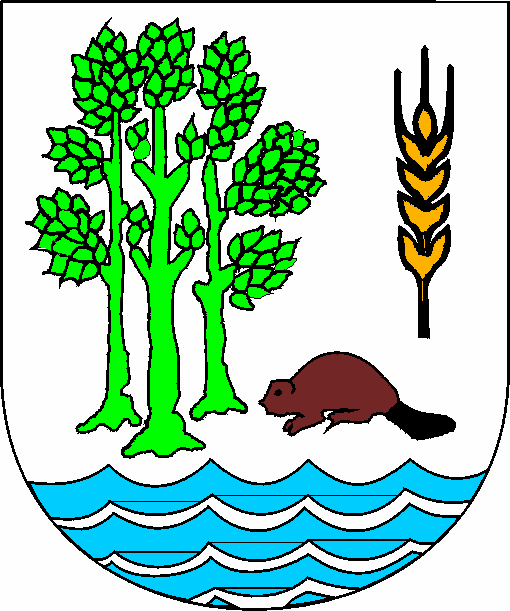 Część opisowa do projektu budżetu na 2020 rok Zgodnie z ustawą o dochodach jednostek samorządu terytorialnego od 2004r  gminy otrzymują subwencję ogólną składającą się z części:1. Wyrównawczej  - składającej się z kwoty podstawowej i uzupełniającejPodstawę do ustalenia wysokości kwoty  podstawowej  na rok 2020 stanowią dane ze sprawozdań z wykonania dochodów podatkowych gminy za 2018 oraz dane o liczbie mieszkańców w/g stanu na dzień 31 grudnia 2018r ustalonego  przez GUS.W skali naszej gminy  kwota podstawowej  części subwencji stanowiła  w 2004r -701 995 zł ,w  2005r -783 467 zł. a w 2006 r. 849 705 zł. w 2007   877 835 zł., w 2008r  kwota 875 377 zł, w 2009r 1 151 870zł , w 2010 r. 866 747zł.  w 2011r -829 435 zł. w 2012 – 1433 490 zł ,w 2013r  -2 220 660 zł , w 2014 -1 480 230zł, w 2015r subwencja ta wynosiła – 1 505 203zł , w 2016 r  kwotę 1 708 298 zł. w 2017r. - 1 136 180 zł. w 2018r - 1 565 714zł , w 2019 r – 1742 680zł Plan na 2020r to kwota 2 014 301 zł  Od 3 lat następuje wzrost tej subwencji ,  co oznacza mała aktywność gospodarczą gminy. A  za tym idzie fakt że mniejsze  są dochody gminy  w porównaniu do ogółu gmin w  kraju. Ma na to wpływ min. braki w  działalności gospodarczej, w  zatrudnieniu –bezrobocie, „praca na czarno”  i duża liczba mieszkańców  na utrzymaniu GOPS.Liczba mieszkańców naszej gminy w 2013r spadła poniżej 4000 osób i na koniec tego roku wyniosła 3 992 osób jeszcze w 2012r było nas 4 061 osób,   na dzień  31 12 2014r stan ten wynosił 3 969 osób, na dzień 31 12 2015r - 3944 osoby,  na koniec 2016r było to 3923 osoby, w 2017 -3878 osób. W dniu 31 grudnia 2018r ludność gminy Srokowo stanowiły  3827 osoby. Tendencja spadkowa liczby mieszkańców jest bardzo duża. W ciągu 5 lat zmniejszenie  o 142 osoby.Dochody podatkowe na 1 mieszkańca kraju wynoszą: w roku 2003r -747,12zł, w roku 2004r - 793,43zł, w 2005r -866,12, w 2006r - 954,74,   w 2007r – 1119,20zł., w 2008r – 1 210,61, za 2009r -1 180,20zł., w 2010 r. - 1 195,67zł. w 2011 -1276,32zł, w 2012r - 1 358,98zł w 2013r -1435,18zł      w 2014r -1514,27zł, 2015 r - 1596,67zł, 2016r – 1668,68zł.w 2017r 1790,33 zł. w 2018- 1956,15 Przyrost w kraju 9,2% do 2017r.Wysokość dochodów podatkowych na mieszkańca naszej gminy (PIT, podatki leśny, rolny) w 2003 wynosiła 451,61 zł.,  w 2004 - 474,11 zł,. w 2005r – 531,20 zł, na 2006r - 589,58zł, w 2007 - 681,37zł, w 2008 - 844,47,            w 2009r- 825,54zł., w 2010 r - 661,01zł w 2011 – 720,57zł.w 2012 -712,65 w 2013r 1091,66, w 2014r to kwota 1111,48zł w 2015r -1098,96zł, w 2016r 1030,40zł. , w 2017r 1080,02zł. a w 2018r-1 137,46  Przyrost w gminie o 5,32 w porównaniu  do 2017r . Następuje dalszy spadek dochodów podatkowych na mieszańca gminy a wzrost na mieszkańca kraju.  Różnica pomiędzy dochodami na mieszkańca kraju a naszej gminy wzrosła już do  818,69 zł  i z roku na rok się zwiększa.  Kwota podstawowej części wyrównawczej tzw. uzupełniającej (związana  jest        z dochodami i  gęstością  zaludnienia )  na  2020r stanowi kwotę 1 068 458 zł  w 2019 r –kwota   988 515zł,  w 2018 r była to kwota 929 940zł,   w 2017r - 893 623zł. Wysokość kwoty subwencji uzupełniającej jest zależna od gęstości zaludnienia na terenie gminy  i dochodu gminy na jednego mieszkańca. Gęstość zaludnienia w naszej gminie  w 2018r – 19,71 osób, w 2017 r. wynosi 19,97 osób na 1 km2  a jeszcze w 2016r było to ponad  20,20 osób na 1 km2 . W kraju wygląda to tak: w 2018r 122,84 osoby, w 2017r 122,92 osoby na 1 km2  tj. 2016r (w kraju 122,91 osoby). Spadek w kraju wskazuje na zmniejszenie liczby ludności w kraju .Subwencja uzupełniająca dla gminy stanowiła  w 2005r kwotę 447 554 zł. w 2006  - 474 623 zł. a w 2007 - 515 690 zł., w 2008r -564 493 zł. w 2009r - 651 407 zł. w  2010r -706 206zł, w 2011 - 681 122zł  w  2012r-  688 324 zł. w  2013- 737 737zł ,w 2014 - 778 978zł , w 2015r -811 315 zł. w 2016- 852 016 zł.Część wyrównawczą podstawową w 2020r otrzyma  1900 gmin na 2500 istniejących, natomiast część  uzupełniającą otrzyma 1780 gmin. Więcej niż w 2018roku, a więc podobny  problem dotyczy jeszcze wielu gmin w kraju .2. Część  równoważącą subwencji -  otrzymują gminy w celu wyrównania ewentualnych różnic w dochodach w związku  z wprowadzeniem zmian                w systemie finansowania zadań. Nasza Gmina nie otrzymała  tej części subwencji do  2005r. W 2006r otrzymała ją po raz pierwszy  - była to kwota 73 289 zł, w 2007r  -  70 892zł, w  2008r była  to kwota 93 247 zł , w 2009r -82 120 zł., w 2010r – 88 662 zł. i w 2011r – 93 557 zł., 2012r -120 036zł, w 2013r to kwota 139 946 zł, w 2014r -153 303zł  2015 - 158 482. Ta część subwencji  związana jest z wypłatą dodatków mieszkaniowych mieszkańcom. Średnia krajowa wypłacanych dodatków w kraju w 2008r  – 11,33 zł,           w naszej gminie – 31,59 zł., w 2009r w kraju -11,05 zł w naszej gminie 32,73zł.,  w 2010r w kraju –11,65 zł  natomiast w naszej  gminie 39,81 zł.    w 2011 w kraju 11,65 w naszej gminie 44,59zł w 2012r. w kraju 12,10zł.      w gminie 48,64zł  w 2013r w kraju 12,50zł. w naszej gminie 50,95 zł ,  w 2014r w kraju 12,41zł. w naszej gminie 51,87zł. W 2015r kwota w kraju 11,37zł. u nas 47,42zł.W 2016r w naszej gminie 37,27 w kraju 34,38. W 2017r średni dodatek mieszkaniowy na 1 mieszkańca  w gminie wynosił 27,56zł w kraju 9,13zł. W 2018 roku sytuacja wygląda tak : średni dodatek mieszkaniowy w kraju -8,05zł  w naszej gminie 21,76 zł .Z tego  tytułu otrzymaliśmy w 2015r  subwencję równoważącą w kwocie 58 482 zł, w 2016r -161 538 zł,  w 2017r-kwotę 146 677 zł.  w 2018r  111 296zł  plan wa 2019r. -  75 001zł  natomiast w 2020 r -55 530 zł  Wypłaty zasiłków na dodatki mieszkaniowe  zaplanowane są w 20120r   na poziomie 60 tys.  zł w GOPS.Subwencje równoważącą otrzymały  w kraju w 2016r -1462 gminy, natomiast   w  2017r są 1481 a na 2018rok 1515 gmin. W 2019r 1526 gmin w 2020r -1530gmin .Tu też rysuje się tendencja zwyżkowa jeżeli chodzi o ilość gmin.3. Część oświatową subwencji dla wszystkich gmin ustala się corocznie        w ustawie budżetowej. W naszej gminie kwota subwencji oświatowej            w 2004r wynosiła  2 802 018 zł, w 2005r subwencja oświatowa ustalona została w  kwocie  3 053 919 zł. w  2006 r. w kwocie 2 903 685 zł  w  2007r  na kwotę 2 829 058 zł., w roku 2008r subwencja wynosiła  3 020 954 zł.,   w 2009r  -3 205 532 zł.,  w 2010 – 2 955 789 zł., w 2011r -  3 004 891 zł., 2012r. -2 953 575 zł na rok 2013r subwencja ta została  ustalona  na kwotę     2 893 979 zł., na 2014r - 2 665 119zł  w 2015r. - 2 720 034,  w 2016r -  2 986 392 zł, w 2017 -2 736 216 zł , w 2018 -2 812 663zł  plan na 2019r - 2 906 749zł  Subwencja  w stosunku do 2018r wzrosła o 3,3 % i zawiera wzrost płac dla nauczycieli o 5%Od 2018r nastąpiły zmiany zadań oświatowych dla   JST z tytułu  objęcia od roku 2016/2017 obowiązkiem szkolnym   dzieci od 7 lat a nie jak było w 2016r również sześciolatki oraz od września 2017r likwidacji I klasy gimnazjum.   Ostateczna kwota subwencja na 2019r wyniosła  3 082 759zł  Planowane wydatki 4 177 265 zł  pokrywała subwencja w 73,8% natomiast gmina w 26,2%.  Plan na 2020rok 2 856 265zł  co stanowi 93,5 % w stosunku do 2019roku .To dobrze że nie mamy uczniów w fili i jest tylko jedna  szkoła.  Planowane wydatki szkoły to kwota 4 379 495,33 na zadania bieżące. W 2010r subwencja pokrywa tylko 65,2 % kosztów  a gmina 34,8 %  Kwota 180 tys. zł  na  zadnie inwestycyjne tj. termomodernizację znajduje się w UG .                Gmina nasza subwencji rekompensującej  nie otrzymuje ponieważ część rekompensująca subwencji ogólnej dla gmin przeznaczona jest na wyrównywanie ubytku dochodów, wynikającego ze zwolnienia z podatku od nieruchomości gruntów, budowli i budynków, które są zajęte na prowadzenie przez przedsiębiorcę na podstawie zmienionego zezwolenia, działalności gospodarczej na terenie specjalnych stref ekonomicznych.Podstawą prac nad budżetem naszej Gminy była Uchwała Nr XLIX/284/10 Rady Gminy Srokowo z dnia 30 sierpnia 2010r w sprawie: procedury uchwalania budżetu Gminy oraz rodzaju i szczegółowości materiałów informacyjnych towarzyszących projektowi budżetu.  Wójt Gminy Zarządzeniem Nr 61/19 z dnia 30  sierpnia 2019 r ustalił założenia i opracowania materiałów planistycznych do projektu uchwały budżetowej  Gminy Srokowo na 2020r oraz WPF na lata 2020-2024 . Podstawą do prac nad budżetem naszej gminy były poza dwoma w/w lokalnymi dokumentami,  wytyczne przekazane przez Ministerstwo Finansów pismem z dnia 15 października 2019r  określającym   kwoty planowanych poszczególnych części subwencji ogólnej, planowanej kwocie udziałów Gminy we wpływach stanowiących dochody budżetu państwa z tytułu podatku dochodowego od osób fizycznych. Podstawą były również pisma  Dyrektora Wydziału Finansów i Budżetu Urzędu Wojewódzkiego  w Olsztynie  z dnia 21października 2019r informujące o  przyznanych  kwotach dotacji na zadania zlecone i zadania własne przekazane decyzją Wojewody  Warmińsko- Mazurskiego oraz  pismo  z Krajowego Biura Wyborczego o przyznanej dotacji na zadanie zlecone w zakresie aktualizacji spisów wyborców z dnia 1 października  2019r.Porównanie danych  przekazane przez Ministerstwo Finansów na rok 2020  do środków  przyznanych na 2019r  Udział w podatku dochodowym od osób fizycznych stanowi wyłącznie plan szacunkowy podany przez Ministerstwo Finansów realizacja będzie zależała od poziomu zatrudnienia i poziomu wynagrodzeń w gminie. Nie zrealizowanie tych dochodów przez Ministerstwo nie powoduje roszczeń wobec ministerstwa pomimo, że fakt ten może zachwiać realizacją budżetu po stronie wydatków.Dotacje celowe na realizację zadań zleconych gminie w 2020r. ustalone zostały na kwotę 5 277  594 zł  tj. więcej niż   na początek 2019r o kwotę  1 326 610zł .   Dotacje celowe na zadania własne w kwocie 1 365 236,84 w tym na inwestycje 744 768,84zł     Dotacje zostały ujęte w budżecie na podstawie decyzji Wojewody Warmińsko-Mazurskiego, zawiadomienia z Krajowego Biura Wyborczego Delegatura w Olsztynie.Środki ustalone na 2020r jako dotacje na realizację zadań zleconych             w porównaniu  do roku 2019 przedstawiają się następująco:*stan na  31 października 2019r.	     W celu wyliczenia dochodów własnych Budżetu Gminy Srokowo na 2020r  przyjęto następujące założenia: - pozostawienie górnych stawek w tych punktach które były ustalone na poziome górnych stawek rozporządzenia (wzrost o 1,8%) oraz ustalenie stawek podatków i opłat lokalnych ze wzrostem o 10 % tych stawek które nie osiągnęły górnych limitów określonych przez Ministra Finansów                           w rozporządzeniu tak aby docelowo w najbliższych latach osiągnąć górne stawki.- wzrost czynszów za lokale mieszkalne o 5%, najem i dzierżawy lokali gospodarczych o 10%. Lokali użytkowych o 8% (o 10% w obiekcie GOK) w stosunku do stawek  ustalonych na rok 2019.- wzrost czynszów za grunty o 10% w stosunku do stawek ustalonych na rok 2019.- celu ustalenia podatku rolnego na rok 2019r. przyjęto nie obniżoną cenę żyta ustaloną przez Prezesa GUS.- w celu wyliczenia podatku leśnego cenę żyta podaną przez Prezesa GUS.W jednostkach organizacyjnych gminy nie ustalono kwoty do dyspozycji kierowników jednostek na podwyżki dla pracowników, Kwota około 6 % została zaplanowana w rezerwie budżetowej Wójta Gminy . Kierownicy jednostek zostaną powiadomieni o kwotach przeznaczonych w każdej jednostce na podwyżki. Szacunkowo na podwyżki zostaje przeznaczone około 5-6% odpisu wynagrodzeń ogółem wraz  z pochodnymi. Jednak podwyżki te uzależnione są od ostatecznych kwot subwencji na 2020r. Tak więc termin ich ewentualnej realizacji to nie wcześniej niż  kwiecień  2020 ( szacuje się, że z wyrównaniem od stycznia). Dotyczy to wszystkich jednostek organizacyjnych gminy, z  wyjątkiem zakładu budżetowego który musi przeanalizować swoje możliwości w tym zakresie zachowując ceny usług. Wdrożenie podwyżek będzie uzależniony od wyniku finansowego zakładu . Termin wdrożenia podwyżek zależał będzie również od płynności finansowej zarówno zakładu jak  i  jednostek  gminnych tj budżetu gminy .  Dochody z tytułu podatków ujęte są w/g 90% szacunku przypisu tych podatków na rok 2020 plus szacunkowo 20-25% zobowiązań z lat ubiegłych.Opłata prolongacyjna przyjęta została w wysokości 50% odsetek od zaległości podatkowych.Do dochodów ujęte zostały również zaległości mieszkańców z tytułu partycypacji w kosztach budowy wodociągów wynikające z umów zawartych w latach 2001-2009r. Słabe są szanse na realizację tych zaległości.Zaplanowane zostały dochody ze sprzedaży mienia gminy w wysokości                500tys. złotych. Do sprzedaży posiadamy już niewiele lokali mieszkalnych dla lokatorów, budynek po dawnym młynie, zbędne obiekty po hydroforniach, dwie działki rekreacyjne nad Jeziorem Rydzówka oraz 2,5 ha nad tym samym jeziorem na budowę hotelu lub pensjonatu, działki po żwirowniach w Sińcu, Leśniewie, Bajorach, a także inne działki rolne, działki budowlane na ulicy Barciańskiej i Wileńskiej oraz Zjazdowej w Srokowie oraz lokale użytkowe dzierżawcom, obiekt po szkole w Jegławkach . Szacunkowa wartość wycenionych nieruchomości do sprzedaży opiewa na kwotę ponad  2 mln. złotych.Fundusz na dodatki motywacyjne nauczycieli ustalono, zgodnie                           z regulaminem wynagradzania nauczycieli zatrudnionych w szkołach                 i placówkach dla których organem prowadzącym jest Gmina Srokowo, ustalonym Uchwałą Rady Gminy Nr XI/65/19 z dnia 30 sierpnia 2019r.   przyjęty został w wysokości 4% minimalnego wynagrodzenia nauczyciela stażysty. Środki na powtarzające się wydatki rzeczowe i usługi przyjęte zostały ze wzrostem średnio do 2,5% w stosunku do przewidywanego wykonania powtarzających się wydatków w 2019r. a w niektórych pozycjach na poziomie 2019r.Poza wydatkami obligatoryjnymi w wydatkach bieżących i inwestycyjnych przyjęto do realizacji  zadania ze środków  funduszy sołeckich w kwocie 230 454,04zł . Gminny Ośrodek Kultury otrzyma dotację w wysokości 652 400 zł w 2019r 600 300zł .  Zakłada się że ZGKIM otrzyma dofinansowanie do m3 ścieków w kwocie       0,70 zł przy planowanej liczbie odbioru ścieków 68 tysięcy m3 tj. kwotę          47 600 zł.  według poziomu  odbioru ścieków z 2017roku . Planuje się również przekazanie kwoty 567 260 zł dotacji na dowożenie dzieci do szkól tj. 3,50 do 1 kmZe względu na fakt iż z dniem 1 sierpnia 2019r przekazane zostało dla Zakładu zadanie dowożenia dzieci do szkół planowana jest również w 2020 dotacja do km  W 2020r kwota ta stanowi 567 260 zł tj. 3,50 zł do 1 km tras dowożenia.Dochody budżetu  na 2020r  zakłada się w kwocie -  19 022 512,66 złw tym: dochody bieżące  -      17 518 43,82zł          dochody  majątkowe  -  1 504 368,84zł   Wydatki budżetu na 2020r zakłada się w kwocie  -  20 759 840,08 zł w tym : wydatki bieżące  –    17 026 821,69zł             wydatki  majątkowe – 3 733 018,39złPlanowany niedobór  budżetu wynosi 1 737 327,42  zł i zostanie pokryty pożyczkami: z Wojewódzkiego Funduszu Ochrony Środowiska i Gospodarki Wodnej                 1 000 000zł , Banku Gospodarstwa Krajowego –300 000zł na wyprzedzające finansowanie , oraz nadwyżką budżetową w wysokości - 437 327,42 zł.   Struktura planowanych wydatków budżetowych na 2020 rok.* Wskaźnik procentowy ukazuje stosunek środków finansowych przeznaczanych na poszczególne wydatki w porównaniu do wydatków ogółem.Struktura planowanych dochodów na 2020* Wskaźnik procentowy ukazuje stosunek poszczególnych dochodów w porównaniu do dochodów ogółem.Dochody własne bieżące i majątkowe planuje się uzyskać min. z:Zaplanowano po stronie dochodów 4 000zł  wpływów z tytułu opłat i kar za korzystanie ze  środowiska  i po stronie wydatków 4 000zł na dotacje dla mieszkańców na Program budowy oczyszczalni przydomowych.  Z wydatków bieżących   budżetu  w kwocie  17 026 821, 69 zł  planuje się min. na:    -    wynagrodzenia  i pochodne    -  6 147 128,31 zł. dotacje   na zadania bieżące -      1 327 260 zł. wydatki na obsługę długu    -        38 000,00  zł.świadczenia na rzecz osób fizycznych –  6 034 649,54 złZ wydatków bieżących, na wydatki związane z zadaniami zleconymi planuje się kwotę   5 227 594  zł. na:  prowadzenia spraw z zakresu USC, ewidencji ludności , dowodów osobistych – 28 090zł , nadzór i kontrola realizacji zadań z zakresu administracji rządowej związanych z obsługą obywateli wydawaniem zezwoleń-348zł, przygotowanie systemu kierowania bezpieczeństwem narodowym – 1500 zł .               Razem 29 938złNa zaspokajanie potrzeb sił zbrojnych  i wojsk sojuszniczych przez sektor pozamilitarny  200zł, szkolenie obronne administracji publicznej i przedsiębiorców 400 zł    Razem 600złNa pomoc społeczną dział 855 Rodzina-otrzymamy środki w kwocie  5 196 091 zł Na opłacanie składek zdrowotnych nie objętych ubezpieczeniem -151złNa prowadzenie przez gminę  aktualizacji spisów wyborców otrzymany   z Biura  Wyborczego  - 814zł .Na zadania bieżące i inwestycyjne w ramach funduszy sołeckich przeznaczona jest kwota 230 454,04 zł.W budżecie zaplanowano rezerwy w kwocie 408 730 zł w tym ogólną na kwotę 51 000zł. oraz celowe na: zadania inwestycyjne( realizacja projektów z dofinansowaniem zewnętrznym) – 50 000 zł, zadania bieżące: na udział gminy w projektach zewnętrznych w kwocie 20 000 zł, na zadania związane                     z zarządzaniem kryzysowym- 55 000zł  oraz na odprawy emerytalne  i podwyżki płac  232 730zł   Rezerwa ogólna nie może być zaplanowana w kwocie niższej niż 0,1% i nie wyższa niż 1% wydatków budżetu. Suma rezerw celowych nie może przekraczać 5% wydatków budżetu.Rezerwa na wydatki związane z zarządzaniem kryzysowym nie może być niższa niż 0,5 % planowanych wydatków pomniejszonych o wydatki inwestycyjne wydatki na wynagrodzenia i pochodne oraz wydatki na obsługę długu. Rezerwami dysponuje wyłącznie  Wójt Gminy.Wydatki majątkowe w kwocie 3 733 018,39zł planuje się na inwestycje, zakupy inwestycyjne, pozostałe wydatki majątkowe, zgodnie z załącznikami nr  3 do projektu budżetu.  Z tego  na programy finansowane z udziałem środków z UE  -Rybactwo i Morze – 256 600 zł. Kwota własnych środków na zadania inwestycyjne to 2 731649,55zł . Planowane wydatki w poszczególnych działach przedstawiają się następująco:	Planowane wydatki wynoszą:   1 165 000 zł.w tym:   na wpłatę na rzecz  Izb Rolniczych – 30 000 zł.Na zadania inwestycyjne przeznacza się 1 135 000zł   zadania :-przebudowę wodociągu w Srokowie 810 000zł-budowę sieci wodociągowej Siniec Kolonia – 305 000zł- wykonanie dokumentacji na ujęcie wody w Skandławkach – 20 000zł  Na zadanie wodociągowe w Srokowie i Sińcu  w przypadku ogłoszenia konkursu z PROW złożymy wniosek lub zaciągniemy pożyczkę w Wojewódzkim Funduszu Ochrony Środowiska i Gospodarki Wodnej w Olsztynie .Planuje się wydatki w kwocie  1 760 055,49 zł.  Kwotę 150 000zł przeznacza się na dofinansowanie remontów dróg powiatowych przebiegających przez teren gminy Srokowo oraz na dofinasowanie dla powiatu do komunikacji lokalnej- 25 000zł Kwotę 240 000 zł. przeznacza się  min. na bieżące konserwacje, remonty dróg gminnych (w kwocie tej znajdują się również środki na utrzymanie ciągnika  oraz kos i kosiarek). Kwota 50 000zł przeznaczona jest na odśnieżanie dróg i ulic.Na ubezpieczenie dróg przeznacza się kwotę 15 000 zł.Zaplanowano środki w kwocie 10 000zł - na roczny przegląd dróg.Zaplanowane zostały  środki w ramach funduszu sołeckiego na kwotę              67 300 na:Wydatki bieżące – 22 300 zł :     -  Jankowice – 1500 zł remont dróg w sołectwie,     -  Leśniewo – 5 000zł remont dróg w sołectwie ,     -   Siniec – 8 800zł  remont dróg w sołectwie , zakup koszy 3600zł     -  Jegławki  -3000 zł remont drogi na Stare Jegławki,       -   Bajory – 4 000 zł remont dróg w sołectwie   Wydatki inwestycyjne z funduszy sołeckich :-  opracowanie dokumentacji na naprawę  ulic Młynarska i Traugutta – 30 000zł- Fun Soł Solanka – zakup traktorka do odśnieżania i koszenia -15 000zł.Główne  wydatki inwestycyjne gminy w dziale drogi to :- przebudowa drogi Młynarska i Parkowa - 95 000zł- opracowanie dokumentacji na drogi nr 127043N w Silcu i 12704 Siniec – Kąty- 35 000zł,- remont drogi gminnej   w Srokowie od ulicy Kętrzyńskiej w kierunku oczyszczalni oraz do Barciańskiej i zamykając pętlę przy  sklepie  Irys – 575 274,49 zł w tym: środki z funduszu dróg samorządowych - 402 692,14 zł  oraz  środki własne -172 582,35 zł,- Modernizacja drogi Siniec – Siniec Cegielnia – na odcinku 1km - -488 681złW tym dofinansowanie z funduszu dróg samorządowych – 342 076,70zł i  środki gminy – 146 604,30 zł  Dział 630 TurystykaW dziale tym planuje się środki w kwocie 733 630,32zł  w tym na  utrzymanie obiektu - kompleksu rekreacyjnego nad Jeziorem Rydzówka -  116 400,76zł. Zadania inwestycyjne w kwocie 617 229,56 zł :- wykonanie pomostu pływającego -25 000zł. Realizacja dwóch projektów z dofinansowaniem Z PO Rybactwo i Morze  poprzez LGR Wielkiej Jeziora Mazurskie :- „Umiem pływać teraz żegluję i wędkuję – utworzenie szkółki żeglarskiej” na kompleksie -318 244, 28 zł w tym dofinasowanie 176 000zł,  środki  własne – 142 244,28zł – zakup żaglówek typy Optimist 6 szt , Omega 4 szt , 2 motorówek oraz zagłówki na 6-8 osób.- Aktywnie odpoczywam nad jeziorami Rydzówka i Silec – kwota 273 985,28zł  w tym dofinansowanie 80 600zł  oraz środki własne -193 385,28zł ( budowa 3 domków letniskowych na kompleksie oraz dwóch pomostów nad J Silec w Młynowie i Silcu.  Obydwa projekty w trakcie rozpatrywania.W rozdz. 63095 zaplanowana została - pomoc dla ZG Barcja na opracowanie dokumentacji na ścieżki rowerowe  -31 333,34 zł ( na terenie naszej gminy na obszarze Nowa Różanka- Solanka).Planuje się wydatki w kwocie – 378 868,15zł.W rozdziale gospodarka gruntami i nieruchomościami zaplanowane zostały środki w kwocie  132 000zł  na:materiały do remontów nieruchomości z mienia gminy - 62 000 zł w tym na remont obiektów będących na stanie gminy tj. np. obiektu byłej piekarni w Leśnym Rowie ,  budynku na opał przy świetlicy w Solance itp. oraz    wyceny gruntów i innych nieruchomości , prace geodezyjne (mapy).Koszty Vat -15 000zł. Fundusz sołectwa Leśny Rów – 2000zł zakup blaszaka na węgiel .Prace społecznie użyteczne -15 000złPrace interwencyjne -  221 868,15 zł  całkowity koszt ( płace pochodne , BHP) ze środków gminy . Zaplanowano kwotę 10 000zł na wykonanie ekspertyz  min- na temat wieży na ratuszu.Zaplanowano środki na  realizację projektu „Zagospodarowanie centrum Srokowa” na kwotę 50 tys. zł. Aby zwiększyć możliwości realizacji projektu   będziemy się starali pozyskać środki z zewnątrz np. z Program „ PO RYBY  poprzez LGR  Węgorzewo.Zaplanowane zostały środki w kwocie 83 500 zł w tym na  wykonanie uzgodnień architektonicznych , wskazań lokalizacyjnych, wydanie opinii , wyceny  nieruchomości (dotyczy miejscowości Sówka)– 14 000zł  oraz na wydatki zwiazne ze zmianą planu zagospodarowania 20 000zł Zaplanowane zostały środki na wykonanie tablic informacyjnych na cmentarze wiejskie.Zaplanowane zostały środki na wykonanie ekspertyz i opracowań- 47 000zł  tj. na : Projekt założeń do planu zaopatrzenia w ciepło, energię i paliwa gazowe  -15 tys. zł ,  audyt do termomodernizacji obiektów użyteczności publicznej -    10 tys. złotych,- plan gospodarki niskoemisyjnej- 15 000 zł- program  ochrony środowiska - 7 000złPlanuje się wydatki w  kwocie   2 390 025,15 zł. na:-  zadania zlecone przez Urząd Wojewódzki (min. USC, ewidencja ludności, dowody osobiste)  przeznacza się kwotę  - 29 9388  zł.-  w rozdziale Rady Gminy  planuje się środki w kwocie – 114 700 zł. na diety -  103 000 zł.  oraz  na utrzymanie biura rady  oraz  podróże krajowe                     i zagraniczne  – 11 700 zł. W dziale Urzędy  Gmin  planuje się wydatki w kwocie – 2 133 547,15 zł. w tym: na  płace i pochodne pracowników tj. paragrafy 4010,4040,4110,4120,4170, kwotę - 1 586 355zł, w tym nagrody  jubileuszowe.  ZFŚ Socjal. -  31 992,15 zł  łącznie z odpisem na emerytówPlanuje się wydatki inwestycyjne na  opracowanie dokumentacji i wykonanie klimatyzacji w Urzędzie Gminy -50 000zł  oraz zakup komputerów min. do informacji niejawnych -15 tys. zł. Na  bieżące funkcjonowanie biura  przeznacza się kwotę 450 200 zł . min. na:  - opłaty za gaz, energię elektryczną – 38 000 zł- zakupy materiałów biurowych, wyposażenia, paliwa i części samochodowe, środki czystości,  publikacje z przepisami prawnymi, kawa, nagrody rzeczowe ufundowane przez wójta w konkursach,  drobne prace konserwacyjne   itp.  – 90 000 zł. Planuje się również wymienić meble w sekretariacie.- opłaty pocztowe, monitoring biura, konserwację programów komputerowych, prenumeratę prasy, usługi obce, monitoring obiektu, utrzymanie i naprawy samochodów  służbowych, obsługa prawna,          itp.-250 000 zł.- ubezpieczenie biura i sprzętu i samochodów –  18 000 zł,  - szkolenia pracowników – 25000zł, - delegacje krajowe – 8 000zł, zagraniczne -800zl- zakup usług internetowych i i zakup usług telefonii stacjonarnej                        i komórkowej- 8 000złOpłata za  śmieci – 10 000złBadania lekarskie 1 000złWydatki na bhp i dopłaty do okularów-1400zł.Na Promocję   przeznacza się kwotę – 40 300zł  w tym na informacje prasowe      i zakup gadżetów , stojaków  na foldery i mapy 18 000złW ramach funduszy sołeckich planuje się zakupy tablic informacyjnych dla sołectw:  Siniec 5000zł, Bajory – 5000 zł, Jegławki 4000zł,  Leśniewo 1500złLeśny Rów -2000zł , Silec 1200 zł W pozostałej działalności w tym dziale , kwotę  75 140zł przeznacza się min na:  -  na  współorganizację Pleneru Rzeźbiarskiego z Nadleśnictwem Srokowo          3 000 zł.Gmina jest członkiem związków i z tego tytułu opłaca  roczne składki                    w kwocie  26 000 zł w tym: 12 000 do  Lokalnej Grupy Rybackiej, 3500 zł  Lokalnej Grupy Działania(LGD9), na Mazurski Związek Międzygminny- Gospodarka  Odpadami w Giżycku - 1500 zł,  Związek Gmin Warmińsko- Mazurskich - 2480zł. Związek Gmin Barcja – 6418zł Diety za  udział w sesjach sołtysów zaplanowano w kwocie – 15 840 9 po 120 zł za udział  w sesji RG. Z tytułu  inkasa podatków i opłat lokalnych  przewiduje się opłaty dla  inkasentów  w kwocie – 30 300zł  Planuje się wydatki w kwocie 814zł na aktualizację spisu wyborców  w gminie.  Jest to  zadanie zlecone gminie przez Krajowe Biuro Wyborcze.Zaplanowano środki w kwocie 600zł na pozostałe wydatki obronne – zadanie zlecone.Planowana kwota wydatków: 148 280  zł. Kwota 139 280 zł  jest przeznaczona na bieżące utrzymanie jednostek OSP Srokowo i  Jegławki w stanie gotowości bojowej tj. zakup sprzętu, paliwa do samochodów, utrzymanie podnośnika, ubezpieczenia samochodów                     i strażaków, zawody gminne. Na udział  w akcjach gaśniczych 35 000 zł oraz wynagrodzenia komendanta  gminnego i kierowców (wynagrodzeniai pochodne)  przeznacza się  33 080 zł. (bez wzrostu płac).Kwotę  9 000  zł  przeznacza się na wydatki związane z zarządzaniem kryzysowym.Zaplanowane zostały środki w kwocie 38  000 zł  na opłacenie odsetek  od pożyczki zaciągniętej  na realizację  zadań inwestycyjnych w Europejskim Funduszu Rozwoju Wsi Polskiej a także w banku komercyjnym od zaciągniętego kredytu .W EFRWP do spłaty mamy  pożyczkę w latach  2018-2021 po  250 tys. zł Zaciągnięty kredyt komercyjny w wysokości 900 tys. zł  spłaciliśmy  w 2019 roku 100 tys. zł. W latach 2020-2021 spłacamy kredyt  po 200 tys. zł oraz w 2022 roku - 400 tys. zł W rozchodach  Gminy na 2020  zaplanowane zostały więc środki na spłaty  rat  pożyczek w kwocie 450 000zł.Zaplanowane zostały rezerwy  w kwocie 363 730 zł  w tym:-  ogólna na kwotę 38 000 zł.   - rezerwy celowe: 328 730zł w tym w kwocie 55 000zł na zadania związane          z wydatkami  na  zarządzanie kryzysowe,  oraz 20 000zł na projekty                  z wydatków bieżących  z udziałem środków zewnętrznych;- na odprawy emerytalne i podwyżki płac 200 730 zł .  - rezerwa na inwestycje w tym na  projekty z udziałem środków zewnętrznych -     50 tys. złW dziale tym na  cele związane z utrzymaniem oświaty w gminie  planuje się w 2019r wydatki w kwocie 5 043 740,77 zł  z przeznaczeniem:Łącznie  na swoje utrzymanie Szkoła Podstawowa  z filią w Solance  otrzyma   4 379 495,33zł . Na utrzymanie  szkoły podstawowej 3 112 407 zł   , oddziały przedszkolne przy szkołach podstawowych tzw. „zerówki” kwotę – 83 044,35zł  ,  inne formy wychowania przedszkolnego  ( klub przedszkolny) – 420 563,29zł   stołówki szkolne-190 038zł, realizacja zadań wymagających stosowania specjalnej organizacji nauki- 333 296, 75zł  Pozostała działalność – 111 800,38zł ( w szkole jest zaplanowane 100% tych środków jednak 20 % jest do dyspozycji Wójta Gminy  na nagrody, na  fundusz  socjalny nauczycieli emerytów zaplanowana jest kwota 65 108,26zł ),   edukacyjna opieka wychowawcza – świetlice szkolne - 130 230 ,63zł . W jednostce zaplanowane są środki na wyjazdy na konkursy i turnieje szkolne w wysokości 10 000zł. zaplanowane zostały środki w kwocie 35 000zł na wymianę instalacji elektrycznej.W Urzędzie Gminy przewidziane są również środki na:*  pobyt dzieci z gminy w przedszkolach innych gmin w kwocie- 28 000 zł.*  dowożenie uczniów do szkół   -dotacja dla ZGKIM r– 567 260 zł ,* opracowanie dokumentacji i na termomodernizację szkoły podstawowej ( dach)       180 tys. zł    * dokształcanie nauczycieli – 17 331zł  * fundusz zdrowotny nauczycieli – 1 085,07 zł.* wynagrodzenia dla komisji ds. awansu zawodowego – 800zł .Wydatki zaplanowane zostały w kwocie 97  616  zł.  Kwotę 43 847 zł przeznacza się na przeciwdziałanie alkoholizmowi w tym min. na  zakup publikacji, zakup broszur i innych materiałów o tematyce przeciwdziałania alkoholizmowi,  badania lekarskie osób uzależnionych, konkursy przygotowanie spektakli przez szkoły, na opłaty dla terapeuty  i innych specjalistów( 13 090zł ), zakup usług.  Na zwalczanie narkomani przeznacza się kwotę 3618zł  min. na zakup materiałów i usług, organizację konkursów, opłatę za terapeutę ( 1490zł ).W zakresie zadań zleconych kwota 151zł zaplanowana jest na wydatki związane ze świadczeniami zdrowotnymi z opieki społecznej dla osób przybywających z zagranicy . Środkami w tym dwóch rozdziałach dysponuje GOPS.Zaplanowano również kwotę 50 000 zł na zakup szczepionki  przeciwko nowotworom szyjki macicy dla uczennic ( dwa roczniki).Środki są do dyspozycji w Urzędzie Gminy.Planuje się wydatki w kwocie 1 356 348,19 zł na:  4250 zł na zadania w zakresie przeciwdziałania przemocy w rodzinie- usługi psychologa ( 4000zł)  i zakup materiałów  250zł   ( śr. własne )- 143 000zł na utrzymanie mieszkańców gminy w domu pomocy społecznej (zad własne - 4 osoby ) ,- składki na ubezpieczenia zdrowotne -23 739 zł. jest to dotacja do zadań własnych,  - zasiłki i pomoc w naturze  - 314 263  zł  w tym: środki własne 23 000 zł,         z dotacji    wojewody na zadania własne  – 291 263 zł,- zasiłki stałe – kwota 217 014zł  z dotacji do zadań  własnych .-  na dodatki mieszkaniowe  planuje się kwotę 60 000 oraz obsługę 1 600zł  - finansowanie ze środków własnych.- utrzymanie administracji GOPS – 411 091,77zł, w tym: środki własne 322 639,77zł.  oraz  dofinansowanie wojewody do  zadań  własnych – 88 452 zł.- usługi opiekuńcze -  67 267,42zł.  – finansowanie wyłącznie ze  środków  własnych, 2 etaty na umowę o prace .plus 600zł  na umowę zlecenie .- dożywianie dzieci – 114 123zł w tym dofinasowanie Wojewody do zadań własnych 84 123  zł oraz   środki własne 30 000zł.Plan 109 406,39zł  Realizacja Projektu z udziałem środków z UE przez Gminny Ośrodek Pomocy społecznej w zakresie aktywizacji zawodowej – 43 065,60zł w tym   środki własne na nagrodę jubileuszową i  tzw. "13" oraz pochodne dla koordynatora projektu. Urzędzie Gminy na realizacja funduszy sołeckich przeznacza się :Sołectwo Siniec -1000zł na konserwację placu zabaw,Sołectwo Jegławki – zakup elementów placu zabaw i siłowni zewnętrznej – 12 000złSołectwo Srokowo -  zagospodarowanie terenu nad Stawem na ul Barciańskiej  12 207,70 zł  Fun sołectwa  Solanka – zagospodarowanie centrum miejscowości -5 000zł                                - zagospodarowanie terenu nad j Silec w Młynowie 8000złFun sołectwa Leśny Rów –zagospodarowanie sołeckiej „miejscówy” – tj. terenu nad jeziorem Silec 9 633,09zł,Fundusz sołectwa Silec zagospodarowanie terenu nad j Silec  - 8000złZadania inwestycyjne w ramach funduszy sołeckich  10 500zł w tym  :Jegławki - budowa wiaty- 4500złJankowice zakup wiaty -6000zł  Wydatki  łącznie w kwocie 161 835,63  zł. planuje się wydatkować min na:- bieżące  prowadzenie świetlic przy szkołach podstawowych – 130 230,63zł zł Środki w SP Srokowo.-kwotę 20 0000zł planuje się ze środków własnych na finansowanie stypendiów socjalnych dla uczniów- 1500 zł na obsługę  -środki w GOPS.W Urzędzie planuje się w rozdz. 85416 kwotę 8 000 zł  na zadanie w zakresie wspierania funduszu stypendialnego na stypendia dla szczególnie uzdolnionych  uczniów  oraz  środki na nagrody dla najlepszych uczniów kończących szkołę podstawową –1105 zł.Kwotę 1000zł przeznacza się na wywóz śmieci z placów zabaw.Dział  855 - RodzinaKwota planowanych wydatków to 5 324 374 zł  w tym na :Rozdz. 85501-Świadczenia wychowawcze – 3 363 840 złote - (w całości zadanie zlecone) z czego na wypłatę zasiłków przeznacza się 3 312 635,47 zł.   Na obsługę programu przeznacza się 1,5%. Zaplanowano kwotę 32 401 zł.          na obsługę tych świadczeń tj. na  utrzymanie pracownika i biura.Rozdz. 85502 - Świadczenia rodzinne i z funduszu alimentacyjnego oraz składki na ubezpieczenie emerytalne i rentowe z ubezpieczenia społecznego - kwota 1 680 048 zł . (w całości zadanie zlecone ), w tym na zasiłki – 1547647zł , składki na ubezpieczenia podopiecznych - 80 000zł. oraz na obsługę programu maksymalnie max do 3% - zaplanowano  kwotę 52401 tj.  na  utrzymanie pracownika i programu.Rozdz. 85504 - Wspieranie rodziny - zaplanowane zostały środki  w kwocie 178 457,09  w tym Program Dobry Start -130 134 zł  w tym wynagrodzenie i pochodne  - 4197zł ( zadanie zlecone)  oraz na udział gminy w  utrzymaniu  asystenta rodziny kwota 48 323,09zł środki własne.Rozdz. 85508 - Rodziny zastępcze - na ten cel zaplanowana została kwota         80 000zł.  ze środków własnych.Rozdz. 85513- Składki na ubezpieczenia zdrowotne opłacane za osoby pobierające niektóre świadczenia rodzinne – 22 029 zł  zadanie zlecone . Planuje się kwotę 586 562, 43 zł.Kwotę 47 600zł planuje się jako dotację dla ZGKIM  do 1m odbieranych  ścieków.W 2017r wprowadzony został gminny program dofinansowania budowy oczyszczalni przydomowych tam gdzie nie ma systemu kanalizacji sieciowej   (dofinansowanie do 10 000 zł.) i na ten cel przeznacza się w tym roku również kwotę  120 000zł. Zaplanowane zostały kwoty na opłaty za korzystanie ze  środowiska –5000złW zakresie gospodarki odpadami – zaplanowane zostały środki na monitoring wysypiska śmieci- 29 520 zł.  oraz za rekultywację -2460zł - ostatni etap.  Kwota 2600zł zaplanowana została na utrzymanie toalety publicznej oraz wynajem kabiny Toy Toy przy MOR -5000zł.Środki w kwocie 15 382,43 zł przeznaczone zostały na zakup zieleni w tym na zakup zieleni  na plac w Srokowie -5 700zł.  Z funduszy sołeckich na utrzymanie zieleni przeznaczono kwotę 9 682,43 zł:- Solanka - na zakup  paliwa  do kosiarek , kwiatów krzewów – 2 000zł,- Leśniewo - na zakup paliwa do kosiarki i zakup zieleni  – 500 zł- Jegławki - na zakup kosy spalinowej ,  paliwa i akcesoriów do kosiarek  -  1500zł.- Jankowice - zakup  paliwa i kosiarki , akcesoriów do kosiarki  – 2500zł- Siniec - zakup paliwa i akcesoriów do kosiarki -600zł- Bajory – zakup kosy spalinowej i paliwa -382,43zł- Wilczyny – zakup wykaszarki i paliwa -200zł- Leśny Rów -zakup kosiarki, części i paliwa 2000 złNa opłatę za oświetlenie uliczne przeznacza się kwotę 289 000 zł, w tym na   zakup  energii -180 000zł,   przebudowa i wymiany lamp -25 000zł oraz  na konserwację oświetlenia ulicznego   –     49 000zł.-Opracowanie  koncepcji modernizacji oświetlenia ulicznego i drogowego       -  10 000 zł.Zadanie inwestycyjne :budowa nowych punktów świetlnych -10 000zł.Fundusze sołeckie  zadanie inwestycyjne :Wilczyny –zakup i montaż lampy solarnej do Osikowa 7000złBajory - zakup i montaż lampy solarnej do Bajory Gaj -8000zł,Zaplanowane zostały środki w kwocie 68 000 zł na utrzymanie psów z naszej gminy w schronisku.Na zakup karmy dla dziko żyjących kotów  zaplanowano 2000 zł. na sterylizację i kastrację dziko żyjących kotów -2000zł  Planuje się wydatki w kwocie  801 330, 47 zł. w tym na:Dotację dla jednostek upowszechniania kultury tzn. Gminnego Ośrodka Kultury   w Srokowie – 523 700  zł w tym na: działalność domu kultury – 453 700 zł , biblioteki -  70 000zł. w dotacji na Dom Kultury zawarte są środki na organizację Dni Srokowa i Dożynek Gminnych.Zaplanowane zostały środki na umowy zlecenia i pochodne  od tych umów dla  opiekunek świetlic wiejskich - 50 300 zł   tj. na umowy zlecenia oraz  pochodne od tych zleceń.Na zakup energii i gazu  do świetlic zaplanowano kwotę 40 000 zł.   Na zakup węgla do DK i  świetlic zaplanowano 50 000zł, na  drobne remonty     i  prace konserwacyjne przy kotłowni zaplanowano 10 000 zł.  ubezpieczenie DK i świetlic- 6 000zł, na opłaty   śmieciowe za świetlice- 4000 zł.Zaplanowane zostały w Urzędzie Gminy   środki na dokumentację i termomodernizację budynku GOK w kwocie 60 0000zł środki własne .Z funduszy sołeckich zaplanowane zostały środki w kwocie 97 830,47 zł na :Leśniewo – materiały plastyczne, środki czystości , wyposażenie świetlicy, opał    - 2502,56zł, remont świetlicy i wymiana drzwi -6900złBajory- wyposażenie  świetlicy min, opał, materiały plastyczne i środki czystości,   -1400 złKosakowo –  materiały do remontu    16 000zł oraz utrzymanie świetlicy -1389,57złSolanka – utrzymanie i doposażenie świetlic , zakup opału , materiały biurowe plastyczne i środki czystości  Solance – 3 301,87 zł.Jankowice –zakup  opału do świetlicy  -  1000zł , utrzymanie  świetlicy -691,53złSiniec- wyposażenie świetlicy i zakup środków czystości materiały biurowe     i plastyczne, - 3032,42 złWilczyny –zakup środków czystości, opał,   -673 złSilec – materiały do remontu świetlicy  – 3137,63zł, wyposażenie utrzymanie świetlicy i siatki na boisko  -1000zł Jegławki - utrzymanie świetlicy w Jegławkach – 1 801,89 zł.Zaplanowane  zostały też środki na konkurs dla organizacji pozarządowych na organizację zadania w zakresie podtrzymywania kultury i tradycji narodów gminy Srokowo- 6000 zł.Wydatki w kwocie 216 123 zł. planuje się przeznaczyć na:- dotacja dla GOK Srokowo na  bieżące utrzymanie hali sportowej i zespołu boisk ”Orlik” oraz  działalność na tych obiektach – 128 700 zł.,W Urzędzie zaplanowane są środki na zakup energii na hali Śnieżka - 5000zł, ubezpieczenie hali 1000 zł. usługi -3500złW pozostałej działalności w tym dziale zaplanowane zostały środki na organizację zajęć rekreacyjnych, podczas  wakacji, dla dzieci przez organizacje pozarządowe –15 000zł. zajęcia letnie i zimowe , prowadzenie szkółki żeglarskiej , zajęcia w świetlicach. Zaplanowane zostało  również  zadanie z udziałem środków z UE pn.  Miejsca aktywnej rekreacji  na terenie gminy Srokowo   ze  środków „ PO RYBY  poprzez LGR  Węgorzewo  na kwotę 62 923zł                             Wydatki majątkoweŁącznie w bieżącym roku na wydatki majątkowe przeznacza się kwotę             3 733 018,39 zł w tym na zadania inwestycyjne jednostek 3 431 685,05 zł.  oraz  rezerwa na zadania inwestycyjne 50 000zł (przede wszystkim na zabezpieczenie zadań z dofinansowaniem zewnętrznym). Na  pozostałe zadania majątkowe  przeznacza się 301 333,34 zł w tym na: opracowanie dokumentacji na budowę ścieżek w powiecie kętrzyńskim - pomoc dla ZG Barcja -31 333,34zł,Zaplanowano środki w kwocie 120 000 zł jako dotacje benificjentom do budowy oczyszczalni przydomowych.  Zaplanowana została również dotacja dla Powiatu Kętrzyn na wspólną realizację zadania modernizacja drogi.Na inwestycje które będą realizowane jako inwestycje wieloletnie, rozpoczęte w bieżącym  roku lub wcześniejszych latach, ale z terminem zakończenia w latach następnych, ujętych w Wieloletniej Prognozie Finansowej  przeznacza się kwotę   W tym zakresie planuje się do realizacji następujące zadania:Przebudowę wodociągu w Srokowie,  budowę sieci wodociągowej Siniec Kolonia; Całkowity  koszt zadania  1 115 000zł.  w roku 2020zł   Przebudowa ul Młynarskiej i Parkowej w  Srokowie ,  opracowanie 2 dokumentacji technicznych na wykonanie przebudowy dróg gminnych tj.:,Droga 127043 N Silec 0,5 km ,  127045 N Siniec – Kąty -3 km-  budowa pomostu pływającego nad J. Rydzówka  - 25 000zł- Termomodernizacja obiektów użyteczności publicznej. Planowana realizacja wymiany dachu i okien w budynku GOK na kwotę 60 000zł- dokumentacja  oraz 180 000zł termomodernizacja budynku Szkoły Podstawowej w Srokowie  Poszczególne jednostki budżetowe gminy na swoją działalność statutową otrzymają  następujące środki :Urząd Gminy –  9 587 440,87 zł  Gminny Ośrodek Pomocy Społecznej –  6 792 903,88 złSzkoła Podstawowa w Srokowie wraz z filią w Solance  – 4 379 495,33 zł  Limity płac na 2019r. dla jednostek  ustalone zostały  w uchwale budżetowej      ( paragraf 4010).Samorządowy Zakład BudżetowyZakład Gospodarki Komunalnej i Mieszkaniowej został przekształcony               z dniem  1 stycznia 2011r. i  funkcjonuje obecnie  w nowej strukturze                w formie samorządowego zakładu budżetowego i swoją   bieżącą działalność statutową będzie realizował w 2019r z własnych przychodów oraz dotacji przedmiotowej w kwocie 47600zł . Planowane przychody jak i koszty zakładu na rok 2019 opiewają na kwotę 1 352 760 zł.Zakład zatrudnia obecnie (na dzień 1 września) 15 pracowników na pełnych etatach.Wzrost zatrudnienia nastąpił  w związku z przekazaniem zadania dowożenia dzieci do szkól i przekazania 4 kierowców do realizacja tego zadania . Limit płac dla zakładu  ustalony zostanie na podstawie planu finansowego po przedłożeniu projektu budżetu  i przekazanej informacji   o  planowanej dotacji dla zakładu.Samorządowa instytucja kultury otrzyma na swoją działalność kwotę 652 400 zł.  otrzyma środki na realizację zadań Gminy tj. na prowadzenie: -  Biblioteki – 70 000 zł., -  Domu Kultury –453 700 zł. - Halę Śnieżka i Boisko Orlik -128 700 zł  Tak jak każdego roku informujemy, że  dodatkowe środki instytucja musi pozyskać z zewnątrz. Należałoby także postarać się o pozyskanie  zwiększonych  dochodów własnych, ponieważ  aby podwyższyć standard usług dla ludności instytucja musi być  bardzo  aktywna  w pozyskiwaniu  środków.  Gmina jako założyciel tej jednostki zgodnie z ustawą o prowadzeniu instytucji kultury  ma obowiązek zabezpieczenia płac i utrzymania obiektu.  Instytucja zatrudnia 1 osobę w bibliotece na pełen etat oraz w Domu Kultury  3 osoby na pełnych etatach.Na  obiektach sportowych tj. na hali Śnieżka zatrudniona jest 1 osoba i na boisku Orlik 1 osoba na  hali Obaj na pełnych etatach.Limit płac dla instytucji kultury ustalony zostanie na podstawie planu finansowego po przedłożeniu przeze mnie projektu budżetu  i przekazanej informacji o  planowanej dotacji . Limit ten dotyczyć będzie  środków otrzymanych w ramach dotacji dla samorządowej instytucji kultury  z organu założycielskiego jakim jest  gmina.  Wszelkie inne pozyskane środki na płace      i zatrudnianie osób są poza limitem.Zadłużenie Gminy na koniec 2019r. będzie wynosiło -   1 300 000 zł                           i wynika ono z zaciągniętych   pożyczek w : EFRWP  500 tys.  zł   Bank komercyjny 800 tys. zł.  Plan spłaty rat pożyczek już zaciągniętych w poszczególnych latach przedstawia się następująco: w roku 2020 i 2021  spłacamy po 450 tys. złotych rocznie w 2021 roku spłacimy w całości pożyczkę z EFRWP, w 2022r spłacamy kwotę 400 tys. zł kredytu komercyjnego i to jest ostatnie zadłużenie gminy.Planuje się zaciągnięcie pożyczek w WFOŚIGW w kwocie 1 000  000 zł na budowę wodociągów oraz 300 000zł na wyprzedzające finansowanie na realizację zadań ze  środków UE . Nie przewiduje się  wymagalnych zobowiązań w jednostkach gminy na koniec 2019r.               Rok 2020 w finansach gminy jak widać nie zapowiada się zbyt optymistycznie.  Minimalny  wzrost  ceny  żyta i  stawek w podatku od nieruchomości jest powodem tego, że aby zachować równowagę w budżecie  na poziomie 2019r należałoby wyrównać podwyżkami podatków i opłat a także czynszów oraz dzierżaw. Aby zachować płynność finansową, bardzo rozważnie i skrupulatnie rozpatrywać należy wszelkie odroczenia, unikać umorzeń.  Rządowe zapowiedzi  podwyżek na wszystko nie rokują dobrze naszym planom.Kolejny rok dokładamy bardzo dużo  z budżetu gminy do prowadzenia szkół koszt gminy  bez  dowożenia to 34 % ( w 2018r - 41,05%). Zdecydowana większość kosztów w oświacie to wynagrodzenia nauczycieli. Coraz niższe finansowanie w formie subwencji sprawia ze gmina coraz więcej musi ponosić kosztów z własnych środków. Taka sytuacja jest niebezpieczna dla gmin bo nie stać będzie gminy na realizację inwestycji, zatrudnianie kadry fachowej  czyli na rozwój gminy.  Przewidując, że nie wszystkie należności wymagalne wobec Gminy w tym  szczególnie te największe z  tytułu łącznego zobowiązania  pieniężnego od osób fizycznych, będą zrealizowane, plan tych dochodów przyjęty jest wg  wysokości 90% planowanego przypisu  na 2020r. plus ok  20-25 % zaległości      z lat ubiegłych.  Potencjalne wyższe wpłaty  zaległych podatków i opłat mogą wpłynąć na wprowadzenie nowych zadań do budżetu w trakcie roku  a szczególnie tych które nie znalazły się w tym opracowaniu budżetu ale będzie to raczej trudne.Jako gmina staramy się tworzyć dogodne warunki do  zakładania nowych firm  i samozatrudniania. Jako jedna z nielicznych  gmin stosujemy obniżone stawki w  podatku od nieruchomości od tej działalności.  Stwarzamy warunki                i staramy się o pozyskanie nowych inwestorów, którzy chcą otwierać nowe firmy i zatrudniać naszych mieszkańców.  Od prawie 10 lat informujemy  naszych mieszkańców o możliwościach  samozatrudnienia  i źródłach pozyskiwania środków na ten cel. Informacja o konkursach zamieszczana jest na stronach LGD i LGR ale również na stronie  internetowej gminy . Lokalna Grupa Rybacka i LGD9 których jesteśmy członkami pomagają mieszkańcom i firmom pisać projekty na pozyskanie środków. W 2017r po raz pierwszy GOPS korzystał z dofinansowania ze środków zewnętrznych na swoją działalność. Były to środki krajowe (z  Ministerstwa   Spraw Społecznych )na przeciwdziałanie przemocy w rodzinie.  W 2018r złożony został projekt na Klub Integracji Społecznej i Gminny Ośrodek Pomocy Społecznej realizuje 3 letni projekt ze środków UE na aktywizację zawodową mieszkańców. W 2020r roku program ten się kończy. Z tego co można zauważyć cieszył się on dużym zainteresowaniem. Powstał również   Klub Integracji Społecznej.Uruchomienie konkursów w nowym okresie daje dodatkowe możliwości na pozyskanie środków na nowe zadania do wprowadzenia i realizacji, ponieważ nowe zadania wymagają  nowych źródeł dochodów. Pamiętajmy jednak ze jest to ostatni rok obecnego okresu programowania  i wszędzie pieniądze się kończą.                             Ustawa o finansach publicznych obliguje gminy do corocznego ustalania maksymalnego  poziomu spłat pożyczek i kredytów.  Od 2014r obowiązuje indywidualny  wskaźnik możliwości zadłużania dla każdej gminy. Realizacja budżetu za lata 2016-2018r  skutkuje w latach następnych     i jest szczególnie ważna ze względu na możliwości inwestycyjne gminy w 2020r. Ustawa o finansach publicznych obliguje gminy do realizacji budżetu                w sposób bardzo precyzyjny. Dochody majątkowe gminy tj. sprzedaż majątku gminy i dotacje  na zadania inwestycyjne oraz kredyty i pożyczki mogą być wykorzystane wyłącznie na zadania majątkowe w tym inwestycyjne. Wydatki bieżące mogą być wykonywane wyłącznie z dochodów bieżących oraz nadwyżki    i wolnych środków. Gmina nie posiada nadwyżki ani  wolnych   środków.      Tak więc środki publiczne, jakimi są finanse gminy, wszystkie jednostki zobowiązane są wydawać oszczędnie i  rozważnie.Budżet różni się od projektu dwoma zadaniami ; wprowadzone zostało zadanie pomoc dla powiatu na utrzymanie przewozów lokalnych na terenie Gminy -25000zł oraz zabezpieczone zostały środki na aktualizację planu zagospodarowania przestrzennego 20 000zł. Budżet nie zmienił się, zmniejszone zostały rezerwy celowe i ogólna na kwotę 45 000 zł. Rezerwa na zarządzanie kryzysowe ustalona została w kwocie 55 000 zł.        Jak już zostało stwierdzone realizacja strony wydatków  bieżących Gminy jest uzależniona od pozyskania dochodów bieżących w związku z tym każde zadanie po stronie wydatków uzależnione jest od uzyskania zaplanowanych dochodów.     Opracowała:                                                              Zatwierdził: Skarbnik Gminy                                                         Wójt Gminy                                        Małgorzata Cwalina                                                          Marek Olszewski      Tytuł dochodów   2019r   2020r %3:412341.Subwencja ogółem w tym:5 888 9555 994 554101,80część oświatowa3 082 7592 856 26592,65część wyrównawcza  2 731 1953 082 759112,87część równoważąca75 00155 53074,032. Udział Gminy w podatku dochodowym od osób fizycznych  w: 2016r  - 37,79%w 2017r 37,89%w 2018 – 37,98na 2019  38,8%na 2020- 38,161 815 8571 847 737101,75Razem  1+27 704 8127 842 291101,78Tytuł dochodów   2019r*   2020r %3:41234Administracja  publicznaObrona cywilna32 188-29 93860093100Zwrot podatku akcyzowego925 826,01-Zadania w zakresie opieki zdrowotnej20315174,38Opieka społecznaRodzina949,184 466 089-5 196 051-116,34Urzędy Naczelnych Organów Władzy  (Biuro Wyborcze)                              48 5148141,67Razem5 473769,195 227 55495,50LpRodzaj wydatkówPlan w zł.%1Wydatki bieżące jednostek  w tym:17 026 821,6982,01dotacje dla jednostek upowszechniania kultury575 000dotacje dla jednostek nie zaliczonych do                    sektora finansów publicznych  26 500dotacje przedmiotowe do 1 m3 ścieków dla zakładu budżetowego47 6002Wydatki majątkowe w tym:3 733 018,3917, 99*a) inwestycyjne jednostek w  tym :w tym na inwestycje realizowane z udziałem środków z UE    3 381 685,05  300 000b) Pozostałe środki majątkowe   301 333,34c) rezerwa na zadania inwestycyjne  50 000Razem20 759 840,08100LpRodzaj dochodówPlan w zł%  1Dochody bieżące, w tym17 518 143,8292,09dotacje celowe na zadania własne620 4683,26dotacje na zadania bieżące pochodzące ze źródeł UE434000,23subwencje5 994 55431,51udział w podatku  dochodowym od osób fiz. i prawnych   1 997 73710,50dotacje na zadania zlecone  5 277  59427.74Dochody własne pozostałe3 584 390,8218,842Dochody majątkowe w tym:1 504 368,847,91Dochody majątkowe ze sprzedaży mienia gminy503 0002,64dotacje na zadania inwestycyjne ze  środkóww tym ze srodków UE1 001 368,84256 6005,261,35Razem19 022 512,66100Lp.Tytuł dochodu własnegoPlan w zł1z majątku gminy sprzedaż, dzierżawa, najem, obwody łowiecki, użytkowanie wieczyste  619 3002podatku rolnego  1 630 0003podatku od nieruchomości    1 210 0004podatku leśnego169 0005podatek od środków transportowych                               70 5006podatku od czynności cywilno-prawnych100  0007Opłata za psa80008wpłaty mieszkańców za przyłącza wodociągowe  3 2509opłata  skarbowa15 00010zezwolenia na sprzedaż alkoholu47 463,8211Wpływy z tytułu opłat i kar  za korzystanie ze  środowiska    4 00012podatek opłacany w formie karty podatkowej 500013podatek od spadków i darowizn28 00014opłata targowa7 00015Opłata za dodat. zajęcia dla dzieci w punkcie przedszkolnym3 00016 Opłata planistyczna13 46417Koszty postępowania administracyjnego, kary   i odsetki11 70018Odpłatność za usługi opiekuńcze, zal. alim.  i fundusz alim.10 000192021Opłata za usługi na kompleksie nad J RydzówkaWynajem sali i świetlic za zajęcie pasa drogowego25  00018 0005 000Dział  010  -     Rolnictwo  i  łowiectwo.Dział  600  - Transport i łączność.Dział  700  -  Gospodarka mieszkaniowa.Dział 710 – Działalność usługowaDział  750  -  Administracja publiczna.W dziale 751- Urzędy Naczelnych Organów AdministracjiDział  752   - Obrona narodowaDział  754  -  Bezpieczeństwo publiczne i ochrona p.poż.Dział 757 – Obsługa długu publicznegoDział  758  -  Różne rozliczenia.Dział  801  -  Oświata i wychowanieDział  851  -  Ochrona  zdrowia.Dział  852  -  Pomoc społeczna.Dział 853- Pozostałe działania w zakresie polityki społecznejDział  854  -  Edukacyjna opieka wychowawcza.Dział 900  -  Gospodarka komunalna i ochrona środowiska.Dział  921  -  Kultura i ochrona dziedzictwa narodowego.Dział  926  -  Kultura fizyczna i sport.